جمعيات الدول الأعضاء في الويبوسلسلة الاجتماعات الخامسة والخمسونجنيف، من 5 إلى 14 أكتوبر 2015اقتراح الولايات المتحدة الأمريكية بشأن مشروع جدول أعمال جمعيات الدول الأعضاء في الويبووثيقة من إعداد الأمانةفي بلاغ بتاريخ 3 سبتمبر 2015 ترد نسخة منه في المرفق، طلب وفد الولايات المتحدة الأمريكية جملة أمور منها "إعادة ترتيب بنود مشروع جدول الأعمال (الوثيقة WO/55/1 Prov.2) بحيث ترد "‏خدمات الملكية الفكرية العالمية" (البنود 19 إلى 23 من جدول الأعمال) التي تعتمد عليها ميزانية الويبو اعتماداً كبيراً قبل "‏مسائل البرنامج والميزانية والرقابة" (البندان 10 و11 من جدول الأعمال)".إن جمعيات الدول الأعضاء في الويبو والاتحادات التي تديرها الويبو مدعوة، كلّ فيما يعنيه، إلى النظر في البلاغ الوارد في مرفق هذه الوثيقة.[يلي ذلك المرفق]الدكتور فرانسس غريمدير عامالمنظمة العالمية للملكية الفكرية34, chemin des Colombettes1211 Geneva 20Switzerland3 سبتمبر 2015السيد الدكتور غري،وفقاً للمادة 5(4) من النظام الداخلي العام للويبو الوراد في مطبوع الويبو رقم 399 (FE) Rev.3، تطلب الولايات المتحدة إدراج الاقتراحات التالية (المرفقة طيه) في جدول أعمال ‏سلسلة الاجتماعات الخامسة والخمسين للدول الأعضاء في الويبو (جنيف، 5 إلى 14 أكتوبر 2015) بوصفها اقتراحات تُدرس في إطار بنود جدول الأعمال المعنية أو بوصفها بنود أعمال جديدة عند الاقتضاء:جمعية اتحاد معاهدة التعاون بشأن البراءات: بعض المسائل المتعلقة باتحاد لشبونة؛جمعية اتحاد مدريد: بعض المسائل المتعلقة باتحادي مدريد ولشبونة؛الجمعية العامة للويبو: بعض المسائل المتعلقة بلجنة الويبو الدائمة المعنية بقانون العلامات التجارية والتصاميم الصناعية والمؤشرات الجغرافية؛الجمعية العامة للويبو: بعض المسائل المتعلقة بإدارة وثيقة جنيف لاتفاق لشبونة؛الجمعية العامة للويبو: بعض المسائل المتعلقة باللجنة الحكومية الدولية المعنية بالملكية الفكرية والموارد الوراثية والمعارف التقليدية والفولكلور.وتطلب الولايات المتحدة أيضاً إعادة ترتيب بنود مشروع جدول الأعمال (الوثيقة WO/55/1 Prov.2) بحيث ترد "‏خدمات الملكية الفكرية العالمية" (البنود 19 إلى 23 من جدول الأعمال) التي تعتمد عليها ميزانية الويبو اعتماداً كبيراً قبل "‏مسائل البرنامج والميزانية والرقابة" (البندان 10 و11 من جدول الأعمال).وأرجو موافاتي بنسخة من مشروع جدول الأعمال المعدَّل بإدراج البنود المذكورة وإعادة ترتيب بنوده بناء على هذا الطلب.وتفضلوا بقبول فائق التقدير والاحترام،[التوقيع]ديبورا لاشلي جونسون‏الملحقة المعنية بشؤون الملكية الفكريةبعثة الولايات المتحدة في منظمة التجارة العالميةالمرفقات[نهاية المرفق والوثيقة]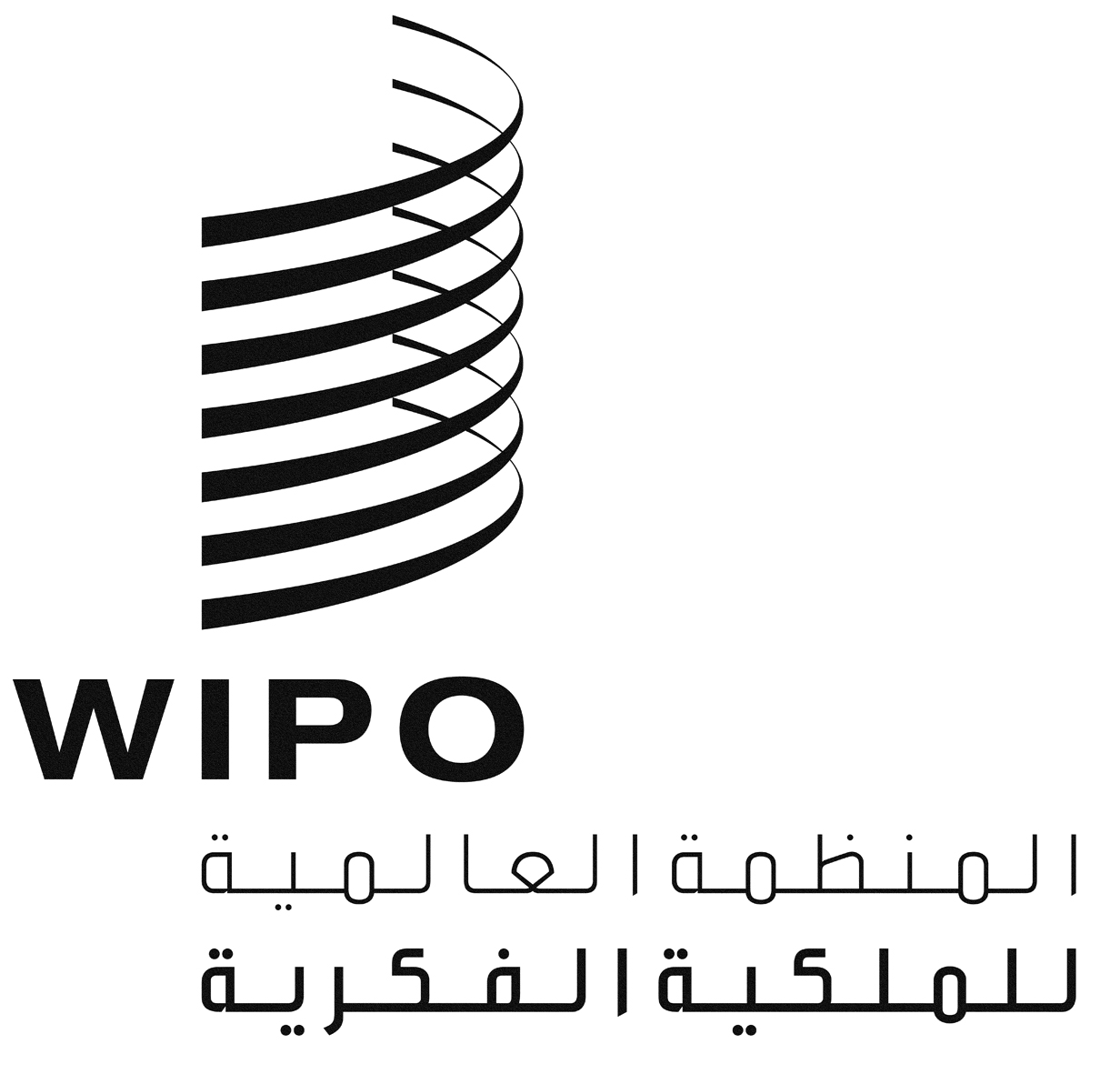 AA/55/10A/55/10A/55/10الأصل: بالإنكليزيةالأصل: بالإنكليزيةالأصل: بالإنكليزيةالتاريخ: 4 سبتمبر 2015التاريخ: 4 سبتمبر 2015التاريخ: 4 سبتمبر 2015